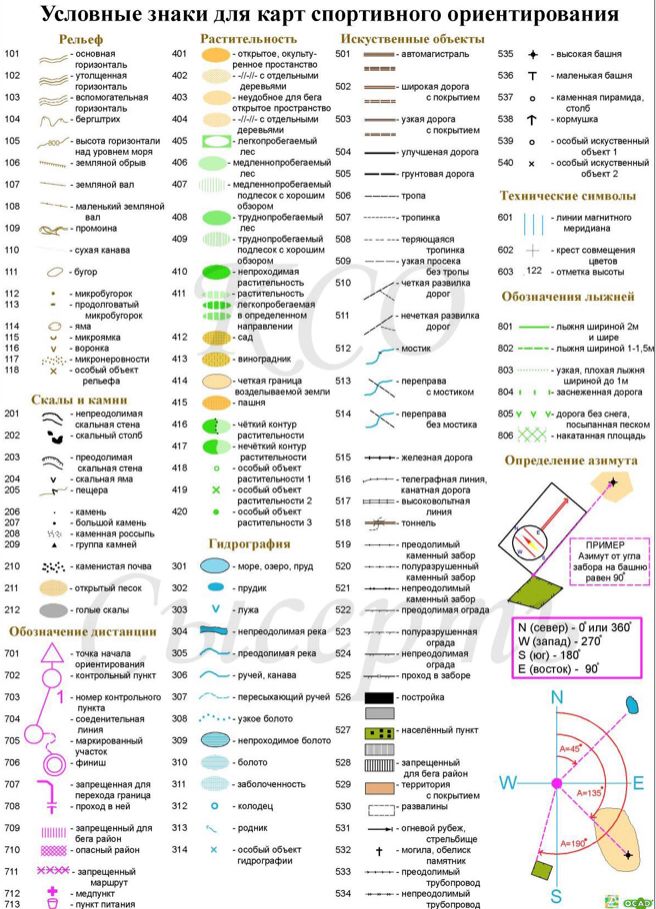 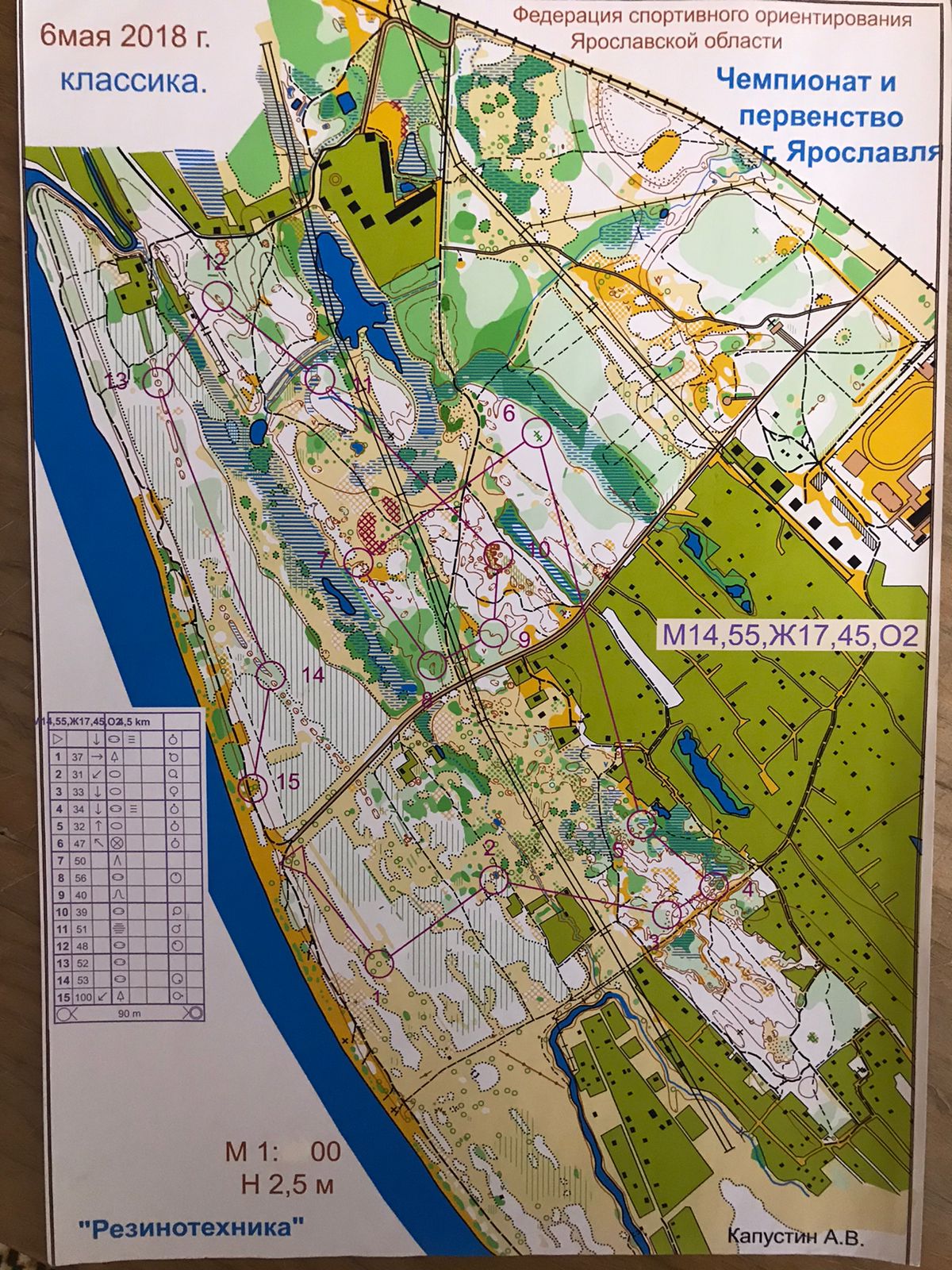 Задание для обучающихся объединения «Юные инструкторы туризма» На  01.02.Повторить уловные знаки спортивных карт, опираясь на рис. 1Срисовать в тетрадь и подписать названия, вех знаков встретившихся на карте (не менее 15 знаков).